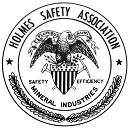 Applicant’s Last Name				First Name				Middle InitialLast Name					First Name